Цель: обобщить, закрепить, систематизировать знания детей, полученные в        течение года.Задачи:Образовательные:1. Выявить умения различать цвета: красный, синий, зеленый, желтый,             и называть их;2. Закрепить умения различать геометрические фигуры: круг, квадрат, треугольник и составить картинку из этих фигур;3. Закрепить умения устанавливать отношения между понятиями «один», «много», «больше» и «меньше».4. Закрепить умения различать части суток: утро, день, вечер, ночь;5. Упражнять детей в сравнении по ширине, длине и высоте предметов и обозначать словами: широкий, узкий, высокий, низкий;6. Выявить умение выделять и объединять предметы по одному (общему) признаку;7. Закрепить умение в составлении целого из частей;8. Закрепить понятия «большой», «маленький»;9. Активизировать речь детей, закрепить умения отвечать на вопросывоспитателя.Развивающие:1.Развивать внимание, самостоятельность;2. Развивать мелкую моторику.Воспитательные:Воспитывать любознательность, познавательный интерес, доброту, эмоционально-положительное отношение к персонажам.      
Методы и приемы: словесный, наглядный, практический, беседа, вопросы.Материалы и оборудование: игрушка – белочка, иллюстрации с изображением частей суток (утро, день, вечер, ночь), цветы (5 штук), бабочки (5 штук), иллюстрация кошки из геометрических фигур, домик, макеты деревьев.Структура занятия:1.Вводная часть-3мин.2.Основная часть-10мин.3. Подведение итогов-2мин.Ход занятия:Организационный момент «Подари улыбку»Собрались все дети в круг.Я - твой друг и ты - мой друг.Крепко за руки возьмёмсяИ друг другу улыбнёмся.Послушайте, ребята, кто – то к нам спешит в гостиКто-то к нам стучится, пойду, открою дверь.- Ребята, к нам пришла ещё одна гостья, но сначала отгадайте загадку:Хожу в пушистой шубке,Живу в густом лесу,В дупле на старом дубеОрешки я грызу.- Правильно, это – белочка!- Здравствуйте, ребятки!- Наверное, белочка пришла к нам не просто так, у неё что-то случилось, я спрошу у неё.- Белочка говорит, что пришла она из леса. А в лесу оказывается есть «Лесная школа для зверят», где она учится уму - разуму. Но им задали очень сложные задания, с которыми они не могут справиться, и прислали к нам белочку за помощью. А вот и те самые задания в корзиночке у белочки.- Ну что, ребята, поможем нашим лесным зверятам справиться с заданиями?- Тогда начнём!Основная часть.1. Вот и первое задание.   Мы должны вспомнить, как  называются животные, которые  живут в деревне?Дети. – ДомашниеВоспитатель: А, которые живут в лесу?Дети: – Дикие.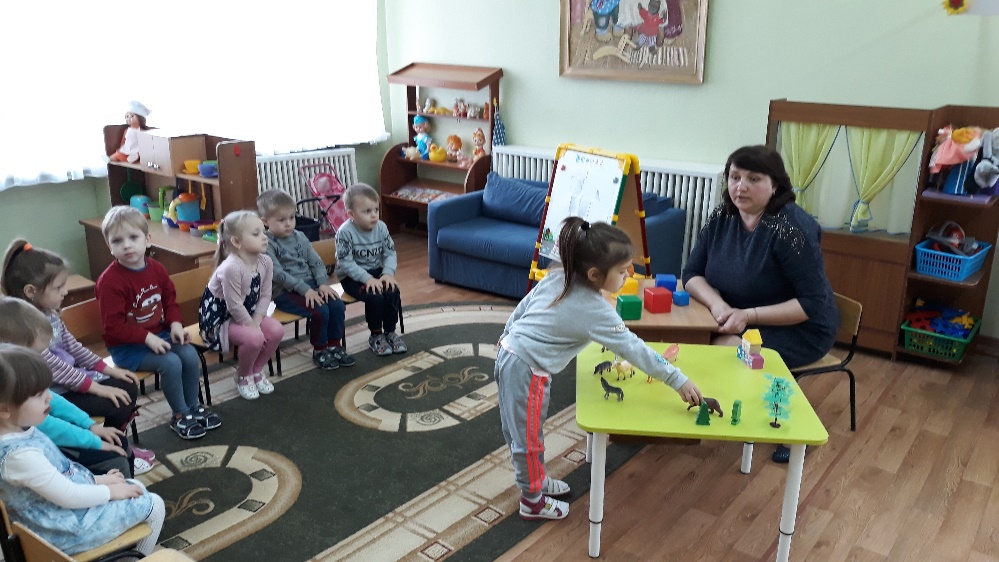 Воспитатель: Посмотрите, сколько сегодня зверей пришли к нам в детский сад. Подойдите и возьмите каждый по одному. (На полу разложены игрушки животных, поставлены ёлочка и домик в разные места зала.) Посмотрите на ваших животных внимательно и отнесите их туда, где они живут. Изображение ёлочки обозначает лес, а домика – дом.  Воспитатель: – Молодцы ребята, вы хорошо справились с заданием2. А вот и следующее задание:Но сначала нужно отгадать загадку:Я умею чисто мытьсяНе водой, а язычкомМяу! Как мне часто снитсяБлюдце с тёплым молоком.- Кто это? (кошка)- Правильно, посмотрите, какая она необычная!- Из какой геометрической фигуры у кошки туловище? (квадрат)- А голова? (круг)- А ушки и хвостик? (из треугольника)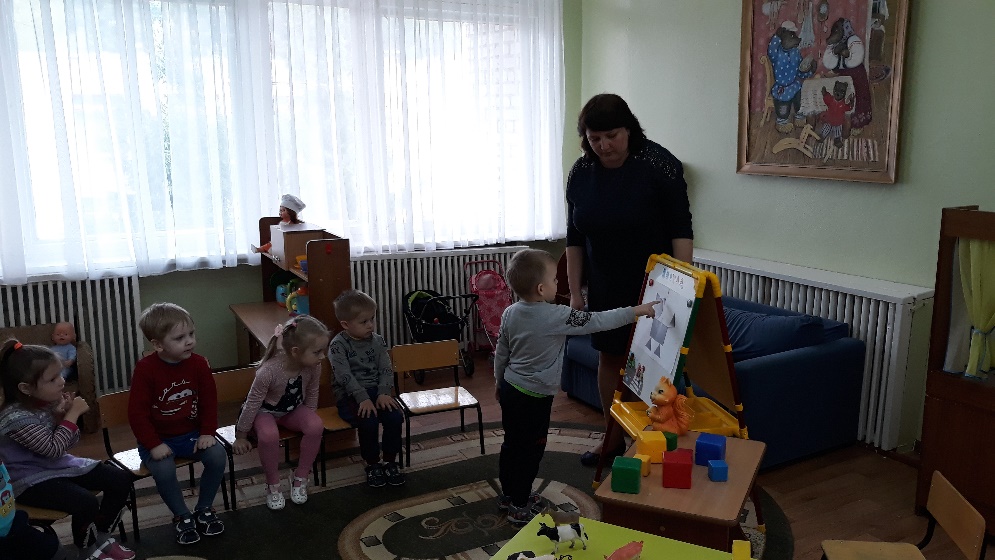 - Молодцы, и с этим заданием вы справились. А теперь немного отдохнём и следующее задание выполним на ковре.3. Физ. минутка:Мишка шёл, шёл, шёл,Землянику нашёл,Он присел,Землянику съел,Потом поднялсяИ опять собрался.- Молодцы!4. Ой! Посмотрите, ребята, что-то здесь лежит! Это же цветочки! Ветер оборвал их лепестки. Давайте их соберём! Каждый возьмёт по одному лепесточку, чтобы всем хватило. Собрали? А теперь посмотрите, какие они все разные по форме и цвету, давайте каждый лепесточек приложим к нужному цветку.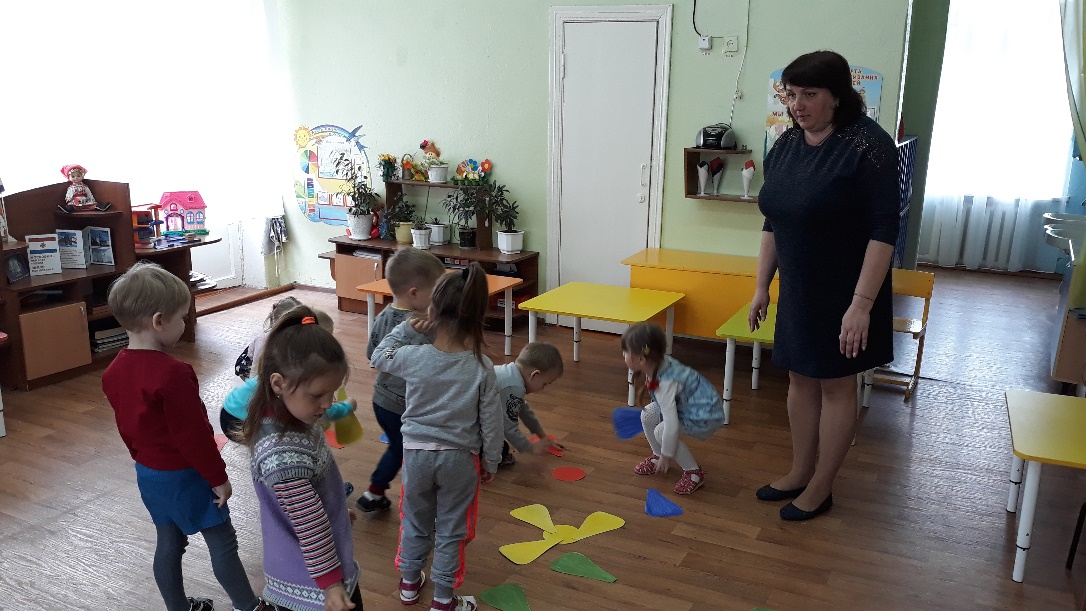 - Хорошо, молодцы!5. - А теперь посмотрите, мы видим две дорожки. Ребята, они одинаковые? Нет. Одна дорожка длинная, а другая короткая и ведут к разным деревьям. Вот теперь мальчики подойдут у к высокой ёлочке, а девочки к низкой берёзке. Молодцы!- А теперь садитесь на свои стульчики и будем дальше белочке помогать.6. Ой! Ребята, белочка говорит, что ей домой пора возвращаться, а то скоро ночь наступит, ей спать пора. Да что ты, белочка, ещё до ночи долго. Вот послушай-ка, дети тебя научат.- Вот тут какие-то картинки лежат. Посмотрите на первую картинку:1. Солнышко просыпается, петушок пропел, всех деток разбудил, а детки встают, зубки чистят, делают зарядку и в садик с мамой идут. Когда это бывает? (утром)2. А на этой картинке солнышко давно уже проснулось, улыбается, бабочки летают, играют. Детки тоже играют, гуляют, обедают. Когда это бывает? (днём)3. А вот на этой картинке солнышко устало, засыпает. И за детками мамы, папы приходят, и вы идёте домой. (вечером)4. А на этой картинке уже все спят, солнышка не видно, и зайчик уже давно спит. И дети ложатся в свои кроватки и закрывают глазки. (ночью) А ночью что вы делаете? После ночи что наступает?7. - И последнее у нас задание. Белочка говорит, что хочет нами поиграть. Засиделась она, попрыгать захотела. Ребята, закройте глазки, вы должны угадать, куда белочка прыгнула.- Белочка прыгнула на стульчик.- Белочка сидит под стульчиком.- Белочка сидит за стульчиком.- Белочка сидит перед стульчиком.- Давайте попрощаемся с белочкой!Подведение итогов.Ребята вам понравилось наше занятие, а что вам понравилось больше всего? Спасибо вам, ребятки, говорит белочка, вы ей очень помогли, она много узнала, но ей пора возвращаться в лес. Она приготовила вам подарки – это и за это она подарит вам замечательные пятёрочки. Белочка побежала выручать своих друзей. До свидания!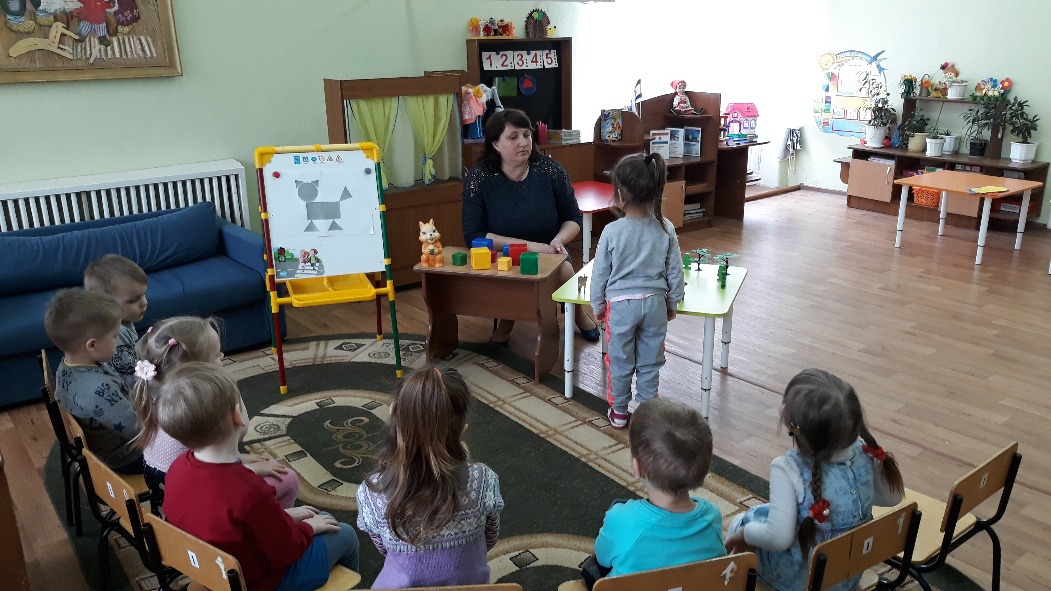 